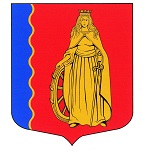 МУНИЦИПАЛЬНОЕ ОБРАЗОВАНИЕ«МУРИНСКОЕ ГОРОДСКОЕ ПОСЕЛЕНИЕ»ВСЕВОЛОЖСКОГО МУНИЦИПАЛЬНОГО РАЙОНАЛЕНИНГРАДСКОЙ ОБЛАСТИАДМИНИСТРАЦИЯПОСТАНОВЛЕНИЕ  26.04.2024                                                                                                    № 202  г. МуриноВ соответствии с главой V.7 Земельного кодекса Российской Федерации, статьёй 16 Федерального закона Российской Федерации от 06.11.2003 №131-ФЗ «Об общих принципах организации местного самоуправления в Российской Федерации», Уставом муниципального образования «Муринское городское поселение» Всеволожского муниципального района Ленинградской области, на основании актуализированной схемы теплоснабжения муниципального образования «Муринское городское поселение» Всеволожского муниципального района Ленинградской области на период до 2030 года (актуализация на 2024 года), утверждённой постановлением администрации муниципального образования «Муринское городское поселение» Всеволожского муниципального района Ленинградской области от 27.09.2023 № 356, договора о подключении объектов к системе теплоснабжения от 18.05.2023 № 10/23-21, ходатайства об установлении публичного сервитута поданного Обществом с ограниченной ответственностью «Петербургтеплоэнерго» и других представленных документов, в целях строительства и эксплуатации тепловых сетей и их неотъемлемых технологических частей, необходимых для подключения  (технологического присоединения) к системе теплоснабжения многоквартирного жилого дома, расположенного по адресу: Ленинградская область, Всеволожский район, земли САОЗТ «Ручьи», на земельном участке с кадастровым номером 47:07:0722001:368, администрация муниципального образования «Муринское городское поселение» Всеволожского муниципального района Ленинградской областиПОСТАНОВЛЯЕТ:Установить публичный сервитут площадью 2839 кв.м. на часть земельного участка с кадастровым номером 47:07:0722001:368, категория земель – земли населенных пунктов, разрешенное использование: «для комплексного освоения в целях многоэтажного жилищного строительства»,  площадью 25 161 кв.м, местоположение участка: Ленинградская область, Всеволожский район, земли САОЗТ «Ручьи», находящегося в собственности Общества с ограниченной ответственностью «Специализированный застройщик «МАВИС-СТРОЙ», ИНН: 7807311180.Установление публичного сервитута осуществляется в целях строительства и эксплуатации тепловых сетей их неотъемлемых технологических частей, необходимых для подключения (технологического присоединения) к системе теплоснабжения многоквартирного жилого дома, расположенного на земельном участке с кадастровым номером 47:07:0722001:368.Лицо, в отношении которого принято решение об установлении публичного сервитута - Общество с ограниченной ответственностью «Петербургтеплоэнерго», адрес: 196006, г. Санкт-Петербург, вн. тер. г. Муниципальный округ, Московская застава, пр-т Лиговский, д.266, стр.1, офис 11.1-Н.199, ОГРН 1047833020058, ИНН 7838024362.Установить срок публичного сервитута – 10 (десять) лет.Срок, в течение которого использование земельных участков (их частей) в соответствии с их разрешённым использованием будет невозможно или существенно затруднено, в связи с осуществлением сервитута – не более 3-х месяцев с даты начала производства строительно- монтажных работ.Обществу с ограниченной ответственностью «Петербургтеплоэнерго» привести часть земельного участка, общей площадью 2839  кв.м., в состояние, пригодное для его использования, в срок не позднее, чем три месяца после завершения строительства и эксплуатации тепловых сетей их неотъемлемых технологических частей, необходимых для подключения (технологического присоединения) к системе теплоснабжения многоквартирного жилого дома, расположенного на земельном участке с кадастровым номером 47:07:0722001:368.Утвердить границы и описание публичного сервитута согласно приложению к настоящему постановлению.Публичный сервитут считается установленным со дня внесения сведений о нем в Единый государственный реестр недвижимости.Заинтересованные лица вправе использовать земельный участок, указанный в пункте 1 настоящего постановления в целях строительства и эксплуатации тепловых сетей их неотъемлемых технологических частей, необходимых для подключения (технологического присоединения) к системе теплоснабжения многоквартирного жилого дома, расположенного на земельном участке с кадастровым номером 47:07:0722001:368. Начальнику отдела архитектуры Мишкиной В.В.:направить копию настоящего постановления в орган регистрации прав;направить копию настоящего постановления в адрес Общества с ограниченной ответственностью «Петербургтеплоэнерго», а также сведения о лице, являющемся правообладателем земельного участка с кадастровым номером 47:07:0722001:368, способах связи с ним, копию документа, подтверждающего право указанного лица на земельный участок;направить сведения в администрацию муниципального образования «Всеволожский муниципальный район» Ленинградской области для размещения в ИСОГД. Настоящее постановление разместить на официальном сайте муниципального образования «Муринское городское поселение» Всеволожского муниципального района Ленинградской области в сети «Интернет».Настоящее постановление вступает в силу с момента подписания.Контроль над исполнением настоящего постановления оставляю за собой.Врио главы администрациизаместитель главы администрации– начальник отдела экономики, УМИ, предпринимательства и потребительского рынка  						А.В. ОпопольОб установлении публичного сервитута на часть земельного участка с кадастровым номером 47:07:0722001:368, в целях строительства, реконструкции, эксплуатации, капитального ремонта тепловых сетей и их неотъемлемых технологических частей, необходимых для оказания услуг теплоснабжения населению